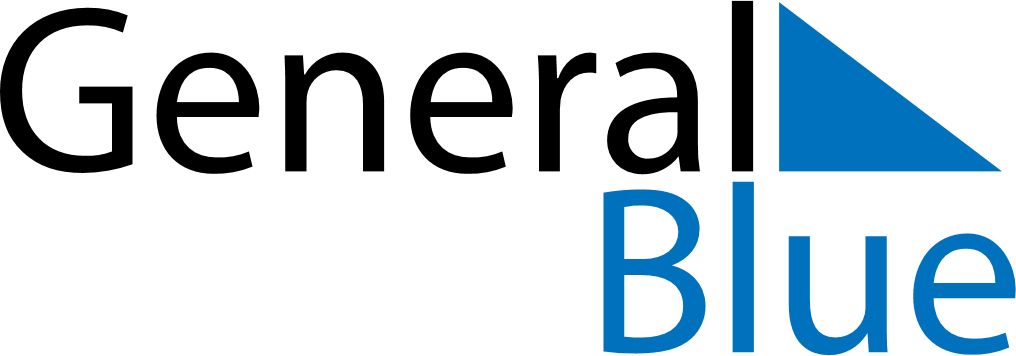 January 2021January 2021January 2021January 2021UkraineUkraineUkraineSundayMondayTuesdayWednesdayThursdayFridayFridaySaturday112New YearNew YearNew Year34567889New Year (substitute day)Orthodox Christmas10111213141515161718192021222223242526272829293031